English Now! Digital Skills Self-Assessment (optional)Instructions for learners - Please answer all of these questions. Ask for help if you need it!  Your answers are confidential. We will use them to help us learn what you need to learn most. Name ________________________________________________1. Tell us what you have and how often you use it/them:2. In the past week, how have you used each type of device?  Put a ✔ in the boxes that show what you have used the device for.3. What app do you like to use to communicate with friends and family? WhatsAppViberFacebookTexting Other:_________________ 4. Internet AccessWhere do you go to use the Internet? (Circle all that you actually use.)Computer at homeComputer at school or learning centerComputer at workComputer at libraryComputer somewhere else (Where?) ________________________________Cell phone/tablet with Wi-Fi at work/library etc.Cell phone/tablet with Wi-Fi using your cell plan.Other? __________________________________________________________5. How comfortable are you with doing these things on a computer or laptop? I have this type of device.(Circle the right answer)SmartphoneTabletComputerI have this type of device.(Circle the right answer)Yes          NoYes          NoYes          NoHow often do you use each type of device?(Circle the right answer)DailyDailyDailyHow often do you use each type of device?(Circle the right answer)WeeklyWeeklyWeeklyHow often do you use each type of device?(Circle the right answer)Monthly Monthly Monthly How often do you use each type of device?(Circle the right answer)NeverNeverNeverSmartphoneTabletComputerTextingVoice callsEmailsMessaging apps (WhatsApp, Viber, etc..)Web browsing (Chrome, Firefox, Internet Explorer)Apps (games, translation, English learning, etc..)Put a ✔ in the box if this is how you feel about it.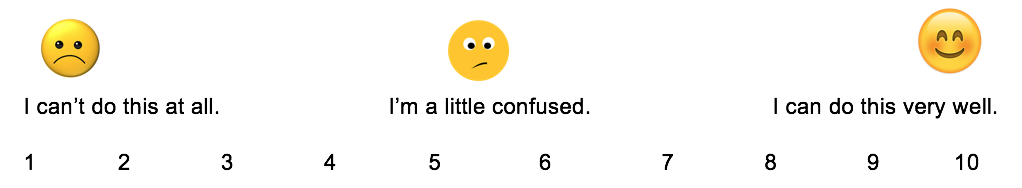 Put a ✔ in the box if this is how you feel about it.I feel very confident.I feel a bit nervous about it.I’m not comfortable at all.Turning a computer on and logging onUsing a mouse and keyboardNavigating around a websiteSetting Favorites or Bookmarks on your web browserUsing Google Search or other search engines